Лекция 3. Вариант 1.1. К грубым ошибкам относятся:а) просчеты в измерениях по причине невнимательности наблюдателя или неисправности прибораб) ошибки, которые зависят от внешних условийв) ошибки происходят от неизвестного источникаг) ошибки обусловленные разными причинами2. Средняя квадратическая ошибка одного измерения вычисляется по формуле:а)б) )в) )г) )3.Предельная ошибка не должнаа) быть меньше утроенной средней квадратической ошибкиб) превышать утроенной средней квадратической ошибкив) превышать удвоенной средней квадратической ошибкиг) быть меньше удвоенной средней квадратической ошибки4. Отношение абсолютной ошибки к значению самой измеренной величины.а) грубая ошибкаб) погрешностьв) случайная ошибкаг) относительная ошибка5. Число, которое выражает степень доверия к результату измерения.а) среднее арифметическоеб) среднеквадратическая ошибкав) весг) ошибкаЛекция 3. Вариант 2.1. К случайным ошибкам относятся:а) просчеты в измерениях по причине невнимательности наблюдателя или неисправности прибораб) ошибки, которые зависят от внешних условийв) ошибки происходят от неизвестного источникаг) ошибки обусловленные разными причинами2.  По данной формуле вычисляется: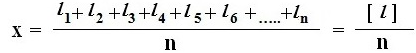 а) арифметическая серединаб) среднеквадратическая ошибкав) весг) относительная ошибка3. Точность результатов измерений оцениваетсяа) личной ошибкойб) абсолютной ошибкойв) относительной ошибкойг) среднеквадратической ошибкой4. Контроль вычислений: а) [v] = ln*xб) [v] = 0в) [v] = г) [v] = 15. Неравноточные измерения – этоа) измерения, которые выполнены не точными приборамиб) такие измерения , которые выполнены различным числом приемов, приборами различной точности и т.дв) измерения, в которых можно допустить ошибкуг) такие измерения, ошибки которых имеют не постоянные значенияЛекция 3. Вариант 3.1. К систематическим ошибкам относятся:а) просчеты в измерениях по причине невнимательности наблюдателя или неисправности прибораб) ошибки, которые зависят от внешних условийв) ошибки происходят от неизвестного источникаг) ошибки обусловленные разными причинами2. Арифметическую середины можно назватьа) вероятнейшим значением измеренной величины.б) точностьюв) погрешностьюг) ошибкой3. Какая ошибка не должна превышать ε = 3 x m:а) абсолютнаяб) предельная в) относительнаяг) случайная4. Измерения, которые выполнены различным числом приемов, приборами различной точности и т.да) Точные измеренияб) Съемкав) Угловые измеренияг) Неравноточные измерения5.По данной формул вычисляется: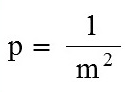 а) арифметическая серединаб) среднеквадратическая ошибкав) весг) относительная ошибкаЛекция 3. Вариант 4.1. К личным ошибкам относятся:а) просчеты в измерениях по причине невнимательности наблюдателя или неисправности прибораб) ошибки связаные с особенностями наблюдателяв) ошибки происходят от неизвестного источникаг) ошибки обусловленные разными причинами2. По данной формуле вычисляется: 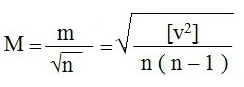 а) среднее арифметическоеб) среднеквадратическая ошибкав) точностьг) среднеквадратическая ошибка арифметической середины3. По какой формуле находят вероятнейшее (наиболее точное для данных условий) значение измеренной величины а) среднеквадратической ошибкиб) абсолютной ошибкив) относительной ошибкиг) арифметической середины4. Вес вычисляется по формуле:а) б) в) г) 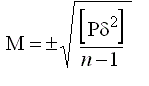 5. В данной формуле δ – этоа) сумма отдельных результатов измерений и общей арифметической серединой.б) разность между отдельными результатами измерений и общей арифметической серединой.в) разность между отдельными результатами измерений и общей среднеквадратической ошибкой.г) сумма отдельных результатов измерений и общей среднеквадратической ошибкой.